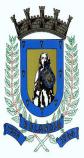 SECRETARIA MUNICIPAL DE EDUCAÇÃOEDUCAÇÃO INFANTIL – ROTEIROATIVIDADES COMPLEMENTARES DE ESTUDO – COVID 19ESCOLA/ CMEI MUNICIPAL: CMEI ZILDA ARNSPROFESSORAS: EDILENE E JACQUELINETURMA: INFANTIL 1 – CRIANÇAS BEM PEQUENAS (1 ANO)                 PERÍODO DE REALIZAÇÃO: 14 a 25 de SETEMBROSENHORES PAIS E RESPONSÁVEIS VOCÊS ESTARÃO RECEBENDO AS ATIVIDADES COMPLEMENTARES DE ESTUDO PARA O PERÍODO DE ISOLAMENTO COVID 19. PRECISAREMOS MUITO DE SUA COMPREENSÃO, COLABORAÇÃO E PARTICIPAÇÃO PARA QUE ESSAS ATIVIDADES SEJAM REALIZADAS PELO SEU FILHO. NO ROTEIRO A
SEGUIR ESTÃO AS ATIVIDADES E TODAS AS ORIENTAÇÕES PARA SUA EXECUÇÃO. TUDO ESTÁ DESCRITO DE FORMA SIMPLES. MAS SE HOUVER ALGUMA DÚVIDA PODEM ENTRAR EM
CONTATO COM AS PROFESSORAS PELO “WHATSAPP” ESTAREMOS À DISPOSIÇÃO PARA
AJUDAR. É NECESSÁRIO QUE SEU FILHO REALIZE AS ATIVIDADES PROPOSTAS, POIS ELAS FARÃO UMA GRANDE DIFERENÇA NO DESENVOLVIMENTO DELE. ESTAMOS ENVIANDO ATIVIDADES PARA UMA SEMANA QUE VÃO DE 01 A 05 DE JUNHO. CUIDEM-SE E CUIDEM DE SUA FAMÍLIA. EM
BREVE TUDO ESTARÁ BEM. UM ABRAÇO.                                                            PROFESSORA: JACQUELINE.SEGUNDA- FEIRA DIA 14 DE SETEMBROTERÇA- FEIRA DIA 15 DE SETEMBROQUARTA- FEIRA DIA 16 DE SETEMBROQUINTA- FEIRA DIA 17 DE SETEMBROSEXTA- FEIRA DIA 18 DE SETEMBROSEGUNDA- FEIRA DIA 21 DE SETEMBROTERÇA- FEIRA DIA 22 DE SETEMBROQUARTA- FEIRA DIA 23 DE SETEMBROQUINTA- FEIRA DIA 24 DE SETEMBROSEXTA- FEIRA DIA 25 DE SETEMBROO QUE VOCÊ VAIESTUDAR:SABERES E CONHECIMENTOS:VALORES PARA A VIDA EM SOCIEDADE; FAMÍLIA E ESCOLA.NOÇÃO TEMPORAL.AUDIÇÃO E PERCEPÇÃO DE SONS E MÚSICAS;PARA QUEVAMOSESTUDARESSESCONTEÚDOS?CAMPO DE EXPERIÊNCIA: O EU, O OUTRO E O NÓS:  (EI02EO01) DEMONSTRAR ATITUDES DE CUIDADO E SOLIDARIEDADE NA INTERAÇÃO COM CRIANÇAS E ADULTOS. DEMONSTRAR SENTIMENTOS DE AFEIÇÃO PELAS PESSOAS COM AS QUAIS INTERAGE. ESPAÇOS, TEMPOS, QUANTIDADES, RELAÇÕES E TRANSFORMAÇÕES:(EI02ET04) IDENTIFICAR RELAÇÕES ESPACIAIS (DENTRO E FORA, EM CIMA, EMBAIXO, ACIMA, ABAIXO, ENTRE E DO LADO) E TEMPORAIS (ANTES, DURANTE E DEPOIS).  PARTICIPAR DE MOMENTOS DE EXPLORAÇÃO DOS DIAS DA SEMANA COM MÚSICA.TRAÇOS, SONS, CORES E FORMAS:(EI02TS03) UTILIZAR DIFERENTES FONTES SONORAS DISPONÍVEIS NO AMBIENTE EM BRINCADEIRAS CANTADAS, CANÇÕES, MÚSICAS E MELODIAS.OUVIR MÚSICAS DE DIFERENTES RITMOS E ESTILOS.ESCUTA, FALA, PENSAMENTO E IMAGINAÇÃO;(EI02EF02). IDENTIFICAR E CRIAR DIFERENTES SONS E RECONHECER RIMAS E ALITERAÇÕES EM CANTIGAS DE RODA E TEXTOS POÉTICOS.PARTICIPAR DE BRINCADEIRAS CANTADASCOMPLETAR CANTIGAS E MÚSICAS COM SONS E RIMAS.COMO VAMOSESTUDAR OSCONTEÚDOS?ATIVIDADE DO DIA: MÚSICAS DAS RIMAS: MAMÃE PARA ESTA ATIVIDADE VOCÊ PRECISARÁ ASSISTIR AO VÍDEO PRIMEIRO QUE SUA CRIANÇA, DEPOIS QUE VOCÊ OUVIU, SEPARE OS OBJETOS CITADOS NA MÚSICA, PASSE O VÍDEO PARA ELA ASSISTIR UMA VEZ E NA SEGUNDA VEZ ASSISTA COM ELA, DAÍ COM OS OBJETOS EM SUA MÃO VOCÊ IRÁ MOSTRAR CONFORME A MÚSICA PEDE, PARA QUE CADA OBJETO SERVE. Link da música: https://youtu.be/eK3QEI2KUjAO QUE VOCÊ VAIESTUDAR:SABERES E CONHECIMENTOS:RITMOS; MÚSICAS E DANÇAS.GÊNEROS TEXTUAIS.PARA QUEVAMOSESTUDARESSESCONTEÚDOS?CAMPO DE EXPERIÊNCIA: TRAÇOS, SONS, CORES E FORMAS;(EI02TS03) UTILIZAR DIFERENTES FONTES SONORASDISPONÍVEIS NO AMBIENTE EM BRINCADEIRAS CANTADAS, CANÇÕES, MÚSICAS E MELODIAS. OUVIR MÚSICAS DE DIFERENTES RITMOS E ESTILOS. ESCUTA, FALA PENSAMENTO E IMAGINAÇÃO;(EI02EF06) CRIAR E CONTAR HISTÓRIAS ORALMENTE, COM BASE EM IMAGENS OU TEMAS SUGERIDOS.ORALIZAR HISTÓRIAS CONTADAS AO SEU MODOCOMO VAMOSESTUDAR OSCONTEÚDOS?ATIVIDADE DO DIA: HISTÓRIA “ELEFANTINHO TEIMOSO”: MAMÃE PARA ESTA ATIVIDADE VOCÊ PRECISARÁ DE UM ROLO DE PAPEL HIGIÊNICO SEM O PAPEL, TINTA GUACHE E TESOURA, REPRODUZA PARA SUA CRIANÇA A HISTÓRIA ENVIADA E DEIXE QUE ELA ASSISTA QUANTAS VEZES QUISER, DEPOIS, PERGUNTE A ELA QUEM SÃO OS PERSONAGENS PRINCIPAIS, SE ELA JÁ FALA DEIXE QUE ELA SE EXPRESSE, SE ESTÁ EM DESENVOLVIMENTO DA FALA MOSTRE A HISTÓRIA NOVAMNETE E PEÇA QUE ELE APONTE PARA OS PERSONAGENS CONFORME VOCÊ PERGUNTAR. APÓS DÊ PARA ELA PINTAR O ROLINHO COM OS DEDINHOS DEIXE QUE PINTE TODO O ROLO. DEIXE SECAR E DAÍ FAÇA DOIS CORTES NA PARTE DE TRÁS DO ROLO COM A TESOURA PARA MODELAR AS ORELHAS, E DEPOIS NA PARTE DE BAIXO DO ROLO FAÇA MAIS CORETES FORMANDO ASSIM A TRMBA E AS PERNAS E DESENHE OS OLHOS. DAÍ É SÓ ENTREGAR PARA O SEU PEQUENO BRINCAR.Link da história: https://youtu.be/KrycbSN_ercO QUE VOCÊ VAIESTUDAR:SABERES E CONHECIMENTOS:RITMOS; MÚSICAS E DANÇAS. SUPORTES, MATERIAIS E INSTRUMENTOS PARA DESENHAR, PINTAR, FOLHEARCONTAGEM ORALPARA QUEVAMOSESTUDARESSESCONTEÚDOS?CAMPO DE EXPERIÊNCIA: TRAÇOS, SONS, CORES E FORMAS;(EI02TS03) UTILIZAR DIFERENTES FONTES SONORASDISPONÍVEIS NO AMBIENTE EM BRINCADEIRAS CANTADAS, CANÇÕES, MÚSICAS E MELODIAS. OUVIR MÚSICAS DE DIFERENTES RITMOS E ESTILOS.           CORPO, GESTOS E MOVIMENTOS;(EI02CG05) DESENVOLVER PROGRESSIVAMENTE AS HABILIDADES MANUAIS, ADQUIRINDO CONTROLE PARA DESENHAR, PINTAR, RASGAR, FOLHEAR, ENTRE OUTROS.MANIPULAR DIFERENTES RISCADORES, TINTAS, GIZ, MASSAS DE MODELAR, ARGILA. ESPAÇOS, TEMPOS, QUANTIDADES, RELAÇÕES E TRANSFORMAÇÕES;(EI02ET07) CONTAR ORALMENTE OBJETOS, PESSOAS, LIVROS ETC., EM CONTEXTOS DIVERSOS.PARTICIPAR DE BRINCADEIRAS QUE ENVOLVAM CONTAGEM ORAL.COMO VAMOSESTUDAR OSCONTEÚDOS?ATIVIDADE DO DIA: MÚSICA “O PATINHO COLORIDO”: MAMÃE NESTA ATIVIDADE VOCÊ PRECISARÁ DE DIVERSOS MATERIAIS TINTA GUACHE, GIZ DE CERA, E.V.A OU QUALQUER OUTRO PAPEL, QUE TENHA UMA DAS CORES MENCIONADAS NA MÚSICA. VOCÊ PASSARÁ O VÍDEO DA MÚSICA PARA A SUA CRIANÇA ASSISTIR UMA VEZ, NA SEGUNDA VEZ ASSISTA COM ELE E VÁ FALANDO OLHA FILHO O PATINHO AMARELO E ASSIM FAÇA COM TODAS AS CORES. DEPOIS NA FOLHA DE ATIVIDADES VOCÊ IRÁ CONTAR COM A SUA CRIANÇA QUANTOS PATINHOS TEM, APÓS INSTRUIR ELA A PREENCHER CADA UM DOS PATINHOS COM OS RECURSOS QUE VOCÊ TIVER EM CASA E NAS CORES DOS PATINHOS. link da música: https://youtu.be/ZL9pTiY1RPgO QUE VOCÊ VAIESTUDAR:SABERES E CONHECIMENTOS:RITMOS; MÚSICAS E DANÇAS.GÊNEROS E SUPORTES DE TEXTOS;MARCAS GRÁFICAS;PARA QUEVAMOSESTUDARESSESCONTEÚDOS?CAMPO DE EXPERIÊNCIA: TRAÇOS, SONS, CORES E FORMAS;(EI02TS03) UTILIZAR DIFERENTES FONTES SONORASDISPONÍVEIS NO AMBIENTE EM BRINCADEIRAS CANTADAS, CANÇÕES, MÚSICAS E MELODIAS. OUVIR MÚSICAS DE DIFERENTES RITMOS E ESTILOS. ESCUTA, FALA PENSAMENTO E IMAGINAÇÃO · EI02EF07) MANUSEAR DIFERENTES PORTADORES TEXTUAIS, DEMONSTRANDO RECONHECER SEUS USOS SOCIAIS.OUVIR E APRECIAR HISTÓRIAS E OUTROS GÊNEROS TEXTUAIS, COMO: POEMAS, CONTOS, LITERATURA POPULAR, LENDAS, FÁBULAS, PARLENDAS, MÚSICAS, ETC.(EI02EF09) MANUSEAR DIFERENTES INSTRUMENTOS E SUPORTES DE ESCRITA PARA DESENHAR, TRAÇAR LETRAS E OUTROS SINAIS GRÁFICOS.PRODUZIR MARCAS GRÁFICAS COM DIFERENTES SUPORTES DE ESCRITA: BROCHINHA, GIZ DE CERA, LÁPIS, PINCEL E OUTROS, CONHECENDO SUAS FUNÇÕES.COMO VAMOSESTUDAR OSCONTEÚDOS?ATIVIDADE DO DIA: “HISTÓRIA UMA JOANINHA DIFERENTE”: NESTA ATIVIDADE VOCÊ PRECISARÁ DE TINTA GUACHE. MAMÃE PASSE PARA A SUA CRIANÇA O VÍDEO DA HISTÓRIA, DEPOIS CONVERSE COM ELA E VEJA SE ELA PERCEBEU QUE A JOANINHA ERA DIFERENTE. APÓS ENTREGUE A ELA A FOLHA DE ATIVIDADE DA JOANINHA ONDE ELA DEVERÁ PINTAR COM O AUXÍLIO DA MAMÃE COM A TÉCNICA DA PINTURA Á DEDO PARA FAZER AS PINTINHAS NO INSETO. Link da história: https://youtu.be/EWH9bplvkWEO QUE VOCÊ VAIESTUDAR:SABERES E CONHECIMENTOS:RITMOS; MÚSICAS E DANÇAS.CORPO E MOVIMENTOPARA QUEVAMOSESTUDARESSESCONTEÚDOS?CAMPO DE EXPERIÊNCIA: TRAÇOS, SONS, CORES E FORMAS;(EI02TS03) UTILIZAR DIFERENTES FONTES SONORASDISPONÍVEIS NO AMBIENTE EM BRINCADEIRAS CANTADAS, CANÇÕES, MÚSICAS E MELODIAS. OUVIR MÚSICAS DE DIFERENTES RITMOS E ESTILOS. CORPO, GESTOS E MOVIMENTOS;(EI02CG03) EXPLORAR FORMAS DE DESLOCAMENTO NO ESPAÇO (PULAR, SALTAR, DANÇAR), COMBINANDO MOVIMENTOS E SEGUINDO ORIENTAÇÕES.DANÇAR, EXECUTANDO MOVIMENTOS VARIADOS.VIVENCIAR JOGOS DE IMITAÇÃO, DURANTE BRINCADEIRAS, CONTAÇÃO DE HISTÓRIA E OUTRAS POSSIBILIDADES.COMO VAMOSESTUDAR OSCONTEÚDOS?BRINCADEIRA: SONS DO CORPO (IMITAÇÃO); MAMÃE ESTA ATIVIDADE É SIMPLES E DIVERTIDA, BASTA APENAS COLOCAR O VÍDEO DA MÚSICA PARA  A SUA CRIANÇA OUVIR E JUNTAMENTE COM ELA REALIZAR OS COMANDOS PEDIDOS NA MESMA.O QUE VOCÊ VAIESTUDAR:SABERES E CONHECIMENTOS:VALORES PARA A VIDA EM SOCIEDADE; FAMÍLIA E ESCOLA.NOÇÃO TEMPORAL.PRESERVAÇÃO DO MEIO AMBIENTEPARA QUEVAMOSESTUDARESSESCONTEÚDOS?CAMPO DE EXPERIÊNCIA: O EU, O OUTRO E O NÓS: (EI02EO01) DEMONSTRAR ATITUDES DE CUIDADO E SOLIDARIEDADE NA INTERAÇÃO COM CRIANÇAS E ADULTOS. DEMONSTRAR SENTIMENTOS DE AFEIÇÃO PELAS PESSOAS COM AS QUAIS INTERAGE. ESPAÇOS, TEMPOS, QUANTIDADES, RELAÇÕES E TRANSFORMAÇÕES:(EI02ET04) IDENTIFICAR RELAÇÕES ESPACIAIS (DENTRO E FORA, EM CIMA, EMBAIXO, ACIMA, ABAIXO, ENTRE E DO LADO) E TEMPORAIS (ANTES, DURANTE E DEPOIS).  PARTICIPAR DE MOMENTOS DE EXPLORAÇÃO DOS DIAS DA SEMANA COM MÚSICA.ESPAÇOS, TEMPOS, QUANTIDADES, RELAÇÕES E TRANSFORMAÇÕES.(EI02ET03) COMPARTILHAR, COM OUTRAS CRIANÇAS, SITUAÇÕES DE CUIDADO DE PLANTAS E ANIMAIS NOS ESPAÇOS DA INSTITUIÇÃO E FORA DELA.OUVIR MÚSICAS E HISTÓRIAS QUE ENVOLVEM A TEMÁTICA PLANTAS, ANIMAIS E MEIO AMBIENTE.PARTICIPAR DE SITUAÇÕES DE CUIDADO COM O MEIO AMBIENTE: PRESERVAR AS PLANTAS E NÃO MALTRATAR.COMO VAMOSESTUDAR OSCONTEÚDOS?ATIVIDADE DO DIA: MÚSICA “SE EU FOSSE UMA ÁRVORE”: MAMÃE PARA ESTA ATIVIDADE VOCÊ PRECISARÁ DE UMA GARRAFA DE REFRIGERANTE OU ATÉ MESMO ÁGUA MAS TEM QUE SER PEQUENA TIPO PITCHULINHA, TINTA GUACHE VERDE SE TIVER E GIZ DE CERA. PASSE O VÍDEO DA MÚSICA PARA SUA CRIANÇA OUVIR, DEPOIS SE VOCÊ TIVER NA RUA DA SUA CASA OU QUINTAL, LEVE-A PARA VER A ÁRVORE, DEIXE QUE ELA PASSE A MÃO, SINTA A TEXTURA E PEÇA PARA ELA TENTAR ABRAÇAR A ÁRVORE, FALE PORQUE ELA É IMPORTANTE, POR CAUSA DA SOMBRA, PARA O NOSSO AR SER MELHOR E QUE DEVEMOS SEMPRE CUIDAR DELAS. PARA CONCLUIR A ATIVIDADE VOCÊ DARÁ A FOLHA COM O TRONCO DA ÁRVORE PARA ELA PINTAR COM GIZ DE CERA E COM O FUNDO DA GARRAFA PET VOCÊ FARÁ A COPA OU SEJA AS FOLHAS DA MESMA.Link da música: https://youtu.be/wCoHrfz3AgO QUE VOCÊ VAIESTUDAR:SABERES E CONHECIMENTOS:RITMOS; MÚSICAS E DANÇAS.GENÊROS TEXTUAISPARA QUEVAMOSESTUDARESSESCONTEÚDOS?CAMPO DE EXPERIÊNCIA: TRAÇOS, SONS, CORES E FORMAS(EI02TS03) UTILIZAR DIFERENTES FONTES SONORAS DISPONÍVEIS NO AMBIENTE EM BRINCADEIRAS CANTADAS, CANÇÕES, MÚSICAS E MELODIAS.OUVIR MÚSICAS DE DIFERENTES RITMOS E ESTILOS.ESCUTA, FALA, PENSAMENTO E IMAGINAÇÃO;(EI02EF07) MANUSEAR DIFERENTES PORTADORES TEXTUAIS, DEMONSTRANDO RECONHECER SEUS USOS SOCIAIS.OUVIR E APRECIAR HISTÓRIAS E OUTROS GÊNEROS TEXTUAIS, COMO: POEMAS, CONTOS, LITERATURA POPULAR, LENDAS, FÁBULAS, PARLENDAS, MÚSICAS, ETC.ESPAÇOS, TEMPOS, QUANTIDADES, RELAÇÕES E TRANSFORMAÇÕES.(EI02ET01) EXPLORAR E DESCREVER SEMELHANÇAS E DIFERENÇAS ENTRE AS CARACTERÍSTICAS E PROPRIEDADES DOS OBJETOS (TEXTURA, MASSA, TAMANHO).OBSERVAR OS ATRIBUTOS DOS OBJETOS POR MEIO DA EXPLORAÇÃO: GRANDE/PEQUENO, ÁSPERO/LISO/MACIO, QUENTE/FRIO, PESADO/LEVE DENTRE OUTRAS POSSIBILIDADES.COMO VAMOSESTUDAR OSCONTEÚDOS?ATIVIDADE DO DIA: HISTÓRIA “CACHINHOS DOURADOS”: MAMÃE PASSE O A HISTÓRIA PARA A SUA CRIANÇA ASSISTIR, DEPOIS VEJA SE ELA PERCEBEU QUE NELA HAVIAM DIFERENTES TAMANHOS DE OBJETOS, APÓS SAIA PELA SUA CASA E MOSTRE A ELA QUE TAMBÉM EXISTEM OBJETOS DE DIFERENTES TAMANHOS. EX: A SUA CAMA E A CAMA DELA, UMA TIGELA OU BACIA GRANDE E PEQUENA, SE TIVER UMA CADEIRA GRANDE E UMA PEQUENA, PARA FINALIZAR A ATIVIDADE DÊ A ELA A FOLHA COM A CACHINHO DOURADO E COM OS DOIS URSOS UM GRANDE E UM PEQUENO, PARA ELA IDENTIFICAR E PINTAR. Link da história: https://youtu.be/CDDjQ49By2gO QUE VOCÊ VAIESTUDAR:SABERES E CONHECIMENTOS:RITMOS; MÚSICAS E DANÇAS.MARCAS GRÁFICAS;PARA QUEVAMOSESTUDARESSESCONTEÚDOS?CAMPO DE EXPERIÊNCIA: TRAÇOS, SONS, CORES E FORMAS;(EI02TS03) UTILIZAR DIFERENTES FONTES SONORASDISPONÍVEIS NO AMBIENTE EM BRINCADEIRAS CANTADAS, CANÇÕES, MÚSICAS E MELODIAS. OUVIR MÚSICAS DE DIFERENTES RITMOS E ESTILOS. ESCUTA, FALA, PENSAMENTO E IMAGINAÇÃO;(EI02EF09) MANUSEAR DIFERENTES INSTRUMENTOS E SUPORTES DE ESCRITA PARA DESENHAR, TRAÇAR LETRAS E OUTROS SINAIS GRÁFICOS.PRODUZIR MARCAS GRÁFICAS COM DIFERENTES SUPORTES DE ESCRITA: BROCHINHA, GIZ DE CERA, LÁPIS, PINCEL E OUTROS, CONHECENDO SUAS FUNÇÕES.COMO VAMOSESTUDAR OSCONTEÚDOS?ATIVIDADE DO DIA: DESENHO COM CARVÃO; MAMÃE ESTA É UMA ATIVIDADE LIVRE DÊ PARA ASUA CRIANÇA UM PEDAÇO DE CARVÃO E UMA FOLHA SULFITE E DEIXE QUE ELA REALIZE OS MOVIMENTOS QUE QUISER SE VOCÊ OBSERVAR QUE ELA NÃO FAZ SOZINHA VOCÊ PODE INCENTIVÁ-LA DIZENDO: OLHA FILHO VAMOS DESENHAR PEGUE NA MÃOZINHA DELE FAÇA DIVERSOS MOVIMENTOS ATÉ QUE ELE MESMO DECIDA FAZÊ-LO.O QUE VOCÊ VAIESTUDAR:SABERES E CONHECIMENTOS:RITMOS; MÚSICAS E DANÇAS.GENÊROS TEXTUAIS, SEUS AUTORES, CARACTERÍSTICAS E SUPORTES. MARCAS GRÁFICASPARA QUEVAMOSESTUDARESSESCONTEÚDOS?CAMPO DE EXPERIÊNCIA: TRAÇOS, SONS, CORES E FORMAS;(EI02TS03) UTILIZAR DIFERENTES FONTES SONORASDISPONÍVEIS NO AMBIENTE EM BRINCADEIRAS CANTADAS, CANÇÕES, MÚSICAS E MELODIAS. OUVIR MÚSICAS DE DIFERENTES RITMOS E ESTILOS. CAMPO DE EXPERIÊNCIA: ESCUTA, FALA, PENSAMENTO E IMAGINAÇÃO.(EI02EF07) MANUSEAR DIFERENTES PORTADORES TEXTUAIS, DEMONSTRANDO RECONHECER SEUS USOS SOCIAIS.OUVIR E APRECIAR HISTÓRIAS E OUTROS GÊNEROS TEXTUAIS, COMO: POEMAS, CONTOS, LITERATURA POPULAR, LENDAS, FÁBULAS, PARLENDAS, MÚSICAS, ETC.CAMPO DE EXPERIÊNCIA: ESCUTA, FALA, PENSAMENTO E IMAGINAÇÃO: (EI02EF09) MANUSEAR DIFERENTES INSTRUMENTOS E SUPORTES DE ESCRITA PARA DESENHAR, TRAÇAR LETRAS E OUTROS SINAIS GRÁFICOS.PRODUZIR MARCAS GRÁFICAS COM DIFERENTES SUPORTES DE ESCRITA: BROCHINHA, GIZ DE CERA, LÁPIS, PINCEL E OUTROS.COMO VAMOSESTUDAR OSCONTEÚDOS?ATIVIDADE DO DIA: POEMA DE PRIMAVERA: NESTA ATIVIDADE MAMÃE VOCÊ PRECISARÁ DE TINTA GUACHE, COLOQUE PEGUE A FOLHA DE ATIVIDADE COM O POEMA E LEIA PARA A SUA CRIANÇA, DEPOIS EM UMA FOLHA SULFITE LIMPA COMECE A DESENHAR A SUA MANEIRA MAMÃE OS ELEMENTOS CITADOS NO POEMA COMO; AS FLORES, O SOL, BORBOLETAS, O CÉU E A NATUREZA PODE SER A GRAMA E AS ÁRVORES. DEPOIS PEÇA PARA ELA DIZER O QUE VÊ, SE ELA ESTIVER EM DESENVOLVIMENTO QUANTO A FALA PERGUNTE ONDE ESTÁ O SOL E DEIXE QUE ELA APONTE AQUILO QUE SOUBER.  O QUE VOCÊ VAIESTUDAR:SABERES E CONHECIMENTOS:RITMOS; MÚSICAS E DANÇAS.CORPO E MOVIMENTOPARA QUEVAMOSESTUDARESSESCONTEÚDOS?CAMPO DE EXPERIÊNCIA: TRAÇOS, SONS, CORES E FORMAS;(EI02TS03) UTILIZAR DIFERENTES FONTES SONORASDISPONÍVEIS NO AMBIENTE EM BRINCADEIRAS CANTADAS, CANÇÕES, MÚSICAS E MELODIAS. OUVIR MÚSICAS DE DIFERENTES RITMOS E ESTILOS. CORPO, GESTOS E MOVIMENTOS:(EI02CG03) EXPLORAR FORMAS DE DESLOCAMENTO NO ESPAÇO (PULAR, SALTAR, DANÇAR), COMBINANDO MOVIMENTOS E SEGUINDO ORIENTAÇÕES.EXPLORAR O ESPAÇO AO SEU REDORFAZENDO MOVIMENTOS COMO CORRER, LANÇAR, GALOPAR, PENDURAR-SE, PULAR, SALTAR, ROLAR, ARREMESSAR, ENGATINHAR, DANÇAR, ESCONDER, E ACHAR OBJETOS DE FORMA INDEPENDENTEOU DE ACORDO COM OS COMANDOS DADOS EM BRINCADEIRAS EJOGOS.COMO VAMOSESTUDAR OSCONTEÚDOS?ATIVIDADE DO DIA: PASSANDO POR OBSTÁCULOS: NESTA ATIVIDADE MAMÃE VOCÊ PRECISARÁ DE DOIS OU TRÊS CABOS DE VASSOURA. ESTA É UMA ATIVIDADE DE MOVIMENTO. COLOQUE OS CABOS DE VASSOURA DE FORMA QUE SOBRE UM ESPAÇO ENTRE ELES PARA PULAR LEMBRE-SE DE SEMPRE REALIZAR A ATIVIDADE PRIMEIRO MOSTRANDO COMO SE FAZ. DEPOIS QUE ELA PULAR PELO MENOS UMAS DUAS VEZES PEÇA A AJUDA DE UMA OUTRA PESSOA E ERGUA O CABO DE FORMA QUE SUA CRIANÇA POSSA PASSAR POR BAIXO ENGATINHANDO SE VOCÊ CONSEGUIR SERIA BOM MOSTRAR COMO FAZER TAMBÉM.